Publicado en Gipuzkoa  el 29/11/2023 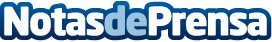 Gipuzkoa inicia una nueva campaña para concienciar sobre el buen uso de la receta privada a profesionales y pacientesImpulsada por el Colegio Oficial de Farmacéuticos de Gipuzkoa, con el apoyo del Departamento de Salud del Gobierno Vasco y los colegios profesionales de Médicos y Dentistas de Gipuzkoa. El objetivo es corregir la prescripción de recetas médicas privadas que no se ajustan a la normativa vigente; así como prevenir la dispensación de medicamentos con recetas falsificadas y garantizar un correcto circuito de prescripción/dispensación "que contribuya a garantizar la seguridad del paciente"Datos de contacto:COLEGIO FARMACÉUTICOS GIPUZKOA ComunicaciónCOLEGIO FARMACÉUTICOS GIPUZKOA Comunicación943223750Nota de prensa publicada en: https://www.notasdeprensa.es/gipuzkoa-inicia-una-nueva-campana-para Categorias: Medicina Industria Farmacéutica Sociedad País Vasco Odontología Servicios médicos http://www.notasdeprensa.es